Технологическая карта №_____/ОСП 3Краткосрочной образовательной практикиПо художественно-эстетическому развитию (музыка)Для детей 6-8 лет«Маленький такой оркестр»ФИО педагога: Охулкова Наталия АлексеевнаДолжность: музыкальный руководительДата разработки 10.02.2024г Тематический план занятийПриложение к технологической карте №Карточки музыкальных инструментов.Карточки для ритмического рисунка.Аннотация для родителейВ последние годы проблема увеличения количества детей, имеющих нарушения речи, стала значительной и ярковыраженной. Музыкальное воспитание детей в нашем детском саду имеет большое значение для развития их речи. В детской психологии и методике развития речи дошкольников широко известна роль формирования ритмических способностей и музыкального слуха. Установлено, что сниженный слух и плохое восприятие ритмической структуры звуковой среды резко тормозят формирование экспрессивной речи. На ряду с речевыми упражнениями, элементарное музицирование широко используется в современной музыкальной педагогике. Ну а музыкальные инструменты, в свою очередь, занимают центральное место на занятиях по элементарному музицированию.Цель КОПОбучение детей игре на детских шумовых и музыкальных инструментах, закрепление навыка ансамблевой игры на ДШИ и ДМИ.Количество занятий3 занятия по 20 минут Максимальное количество участников КОП16Перечень материалов и оборудования для проведения КОПМольберт, ритмический рисунок попевки «По деревьям скок-скок»,набор карточек длительностей  (четвертные и восьмые), набор карточек (изображения музыкальных инструментов), музыкальные инструменты в соответсвии с карточками, колонка, песня «Скачут 2 лошадки»Предполагаемые результаты (умения/навыки, созданный продукт)Дети освоили предложенные музыкальные инструменты, умеют различать звуки разной длинны, составлять собственный ритмический рисунок и воспроизводить его под музыкальное сопровождение на ДШИ, готовый музыкально-инструментальный номер собственного сочинения и исполнения.Список литературы, использованной при подготовке КОП1. И. Каплунова, И. Новоскольцева «Этот удивительный ритм». Развитие чувства ритма у дошкольников. Издательство «Композитор», г. Санкт-Петербург, 2005.-52 с.2. И. Каплунова «Наш веселый оркестр»: методическое пособие для музыкальных руководителей детских садов в 2 ч.ЗадачиДеятельность педагогаДеятельность детейПредполагаемый результат1 занятие.1 занятие.1 занятие.1 занятие.-Познакомить с ритмом и звуками разной длинны (Та и Ти), используя визуальный материал-закрепить понятие ритма и ритмического рисунка посредством изучения попевки «По деревьям скок-скок».-Знакомит со звуками разной длинны – длинный ТА и короткий ТИ-показывает пример, отхлопывая длительности в ладоши-демонстрирует простой ритмический рисунка на мольберте с помощью карточек.-знакомит с попевкой  «По деревьям скок-скок,И по веткам Скок-Скок,Кто же это, отгадай?Это белка, так и знай!»-демонстрация ритмического рисунка попевки «По деревьям скок-скок»-Прохлопывает ритмический рисунок попевки (ти-ти-ти-ти- ТА-ТА,ти-ти-ти-ти- ТА-ТА,ти-ти-ти-ти-ти-ти-ТА,ти-ти-ти-ти-ти-ти-ТА)-знакомятся со звуками разной длины-учатся прохлопывать простейшие ритмические рисунки, свое имя в ладоши с соблюдением длительности (Та-длинный, Ти-короткий; ТА=Ти-Ти)-проговаривают текст попевки с соблюдением метроритма-хлопают ритмический рисунок попевки -прохлопывают ритмический рисунок с одновременным проговариванием текста.Дети осознают, что ритм рядом и каждый день встречается в обычной жизни.Дети знают ритмический рисунок попевки «По деревьям скок-скок», различают звуки разной длинны (ТА и ТИ)2 занятие2 занятие2 занятие2 занятие-ввести понятие метроритм, четверть(ТА) и восьмая(ТИ)-научить комбинировать  длительности, составлять ритимический рисунок в 4 строчки по 4 четверти-показывает карточки с изображением длительностей (большие солнышки ТА-четверти, и маленькие солнышки Ти-восьмые)-выкладывает 4 четверти в строчку-меняет одну четверть на 2 восьмых, прохлопывает, показывая детям как изменился ритмический рисунок.-отрабатывают ритм, предложенный педагогом, прохлопывают его --предлагают свои варианты построения ритмического рисунка-выкладывают на мольберте собственный ритмический рисунок (с помощью педагога, совместно, пробуя прохлопывать каждую строчку) в 4 строчки по 4 четверти-прохлопывают все 4 строчки, отрабатывают до отсутствия ошибок в исполнении.Готовый ритмический рисунок собственного произведения (4 четверти, 4 такта), отработанный на ладошках.Ритм не вызывает трудностей в воспроизведении.Занятие 3Занятие 3Занятие 3Занятие 3-познакомить с музыкальными инструментами, правильным захватом и правилами звукоизвлечения-научить воспроизводить ритмический рисунок на музыкальных инструментах-закрепить навык ансамблевой игры на ДШИ-показывает карточки с инструментами и демонстрирует сам инструмент-показывает, как правильно его держать в руках, как извлекать звук.-предлагает детям какую строчку ритмического рисунка какой инструмент будет воспроизводить.-знакомит с музыкальным сопровождением (Звучит «Скачут 2 лошадки»)-объясняет метроритм музыкального сопровождения-предлагает детям выбрать себе по вкусу музыкальный инструмент.-знакомятся с представленными ДШИ, если не знакомы-пробуют держать в руке и извлекать звук-совместно и согласовано решают, какую строчку ритмического рисунка какой инструмент будет воспроизводить.-слушают музыку.-прохлопывают ритмический рисунок под музыку.-выбирают музыкальные инструменты, играют ритмический рисунок без музыкального сопровождения.На мольберте-готовый ритмический рисунок произведения с распределенными ДШИ по строчкам.Дети знакомы с особенностями звукоизвлечения выбранных инструментов.Дети знакомы и в состоянии вступать в начало строчки, заканчивать с окончанием музыкальной фразы или такта.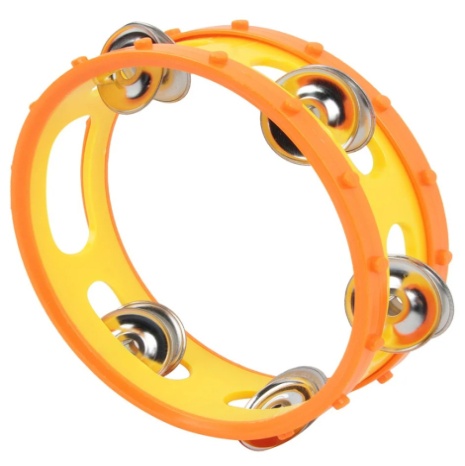 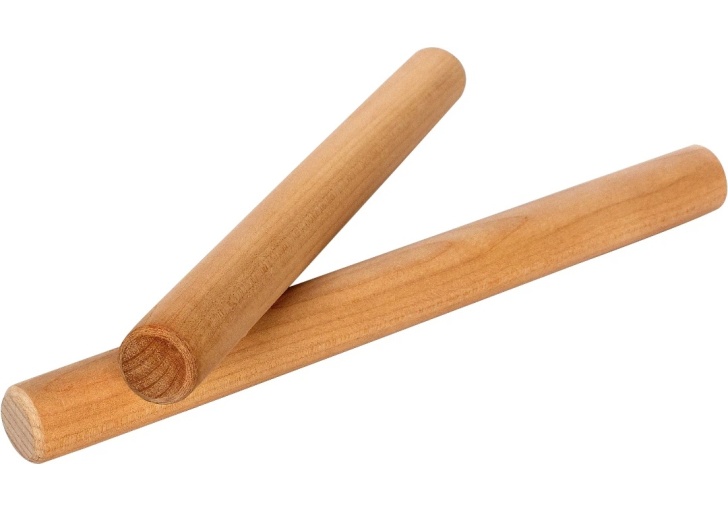 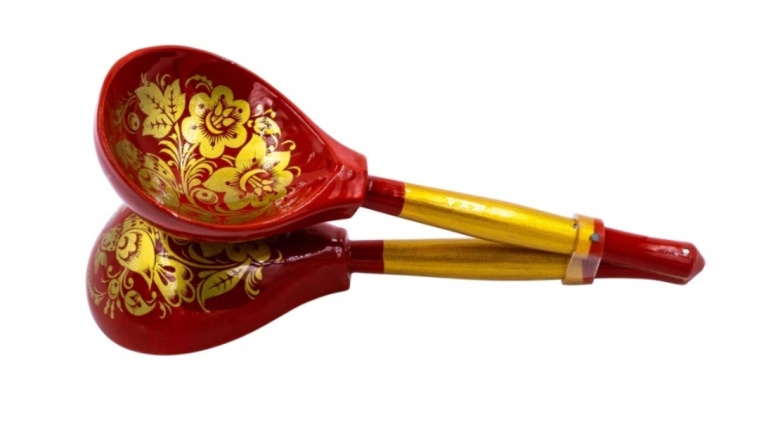 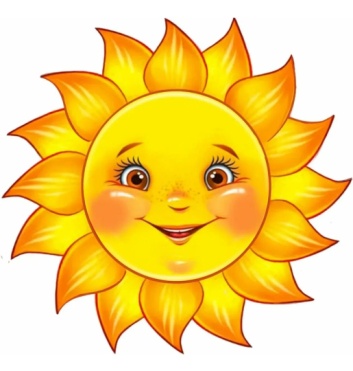 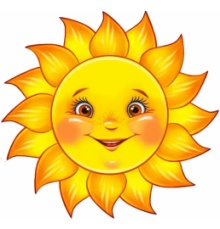 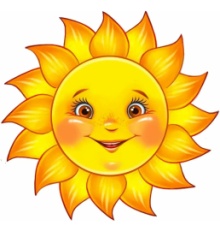 